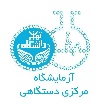 فرم درخواست آنالیز GCفرم درخواست آنالیز GCفرم درخواست آنالیز GCفرم درخواست آنالیز GCفرم درخواست آنالیز GCفرم درخواست آنالیز GCدانشگاه تهران
آزمایشگاه مرکزی دستگاهیدانشگاه تهران
آزمایشگاه مرکزی دستگاهیدانشگاه تهران
آزمایشگاه مرکزی دستگاهیدانشگاه تهران
آزمایشگاه مرکزی دستگاهیدانشگاه تهران
آزمایشگاه مرکزی دستگاهیمشخصات متقاضی آنالیز *مشخصات متقاضی آنالیز *مشخصات متقاضی آنالیز *مشخصات متقاضی آنالیز *مشخصات متقاضی آنالیز *مشخصات متقاضی آنالیز *مشخصات متقاضی آنالیز *مشخصات متقاضی آنالیز *مشخصات متقاضی آنالیز *مشخصات متقاضی آنالیز *مشخصات متقاضی آنالیز *مشخصات متقاضی آنالیز *مشخصات متقاضی آنالیز *مشخصات متقاضی آنالیز *مشخصات متقاضی آنالیز *امضای استاد راهنماامضای استاد راهنماامضای استاد راهنمانام متقاضی: نام متقاضی: نام متقاضی: نام متقاضی: نام متقاضی: کد ملی متقاضی:کد ملی متقاضی:کد ملی متقاضی:کد ملی متقاضی:کد ملی متقاضی:کد ملی متقاضی:کد ملی متقاضی:کد ملی متقاضی:کد ملی متقاضی:کد ملی متقاضی:(مخصوص دانشجویان دانشگاه تهران)*(مخصوص دانشجویان دانشگاه تهران)*(مخصوص دانشجویان دانشگاه تهران)*نام استاد راهنما:نام استاد راهنما:نام استاد راهنما:نام استاد راهنما:نام استاد راهنما:کد ملی استاد راهنما:کد ملی استاد راهنما:کد ملی استاد راهنما:کد ملی استاد راهنما:کد ملی استاد راهنما:کد ملی استاد راهنما:کد ملی استاد راهنما:کد ملی استاد راهنما:کد ملی استاد راهنما:کد ملی استاد راهنما:تاریخ تحویل نمونه:   ____ /  ____  /  ____     تاریخ تحویل نمونه:   ____ /  ____  /  ____     تاریخ تحویل نمونه:   ____ /  ____  /  ____     تاریخ تحویل نمونه:   ____ /  ____  /  ____     تاریخ تحویل نمونه:   ____ /  ____  /  ____     نام دانشگاه/دانشکده/موسسه:نام دانشگاه/دانشکده/موسسه:نام دانشگاه/دانشکده/موسسه:نام دانشگاه/دانشکده/موسسه:نام دانشگاه/دانشکده/موسسه:نام دانشگاه/دانشکده/موسسه:نام دانشگاه/دانشکده/موسسه:نام دانشگاه/دانشکده/موسسه:نام دانشگاه/دانشکده/موسسه:نام دانشگاه/دانشکده/موسسه:شماره تماس:شماره تماس:شماره تماس:شماره تماس:شماره تماس:ایمیل:ایمیل:ایمیل:ایمیل:ایمیل:ایمیل:ایمیل:ایمیل:ایمیل:ایمیل:شرایط نمونه* نمونه باید به صورت محلول آلی شفاف، کاملا آلی و فاقد آب باشد.* حداکثر حجم نمونه‌ای که پذیرش می‌شود، 0.5 ml می‌باشد.* نمونه باید به صورت محلول آلی شفاف، کاملا آلی و فاقد آب باشد.* حداکثر حجم نمونه‌ای که پذیرش می‌شود، 0.5 ml می‌باشد.* نمونه باید به صورت محلول آلی شفاف، کاملا آلی و فاقد آب باشد.* حداکثر حجم نمونه‌ای که پذیرش می‌شود، 0.5 ml می‌باشد.* نمونه باید به صورت محلول آلی شفاف، کاملا آلی و فاقد آب باشد.* حداکثر حجم نمونه‌ای که پذیرش می‌شود، 0.5 ml می‌باشد.* نمونه باید به صورت محلول آلی شفاف، کاملا آلی و فاقد آب باشد.* حداکثر حجم نمونه‌ای که پذیرش می‌شود، 0.5 ml می‌باشد.* نمونه باید به صورت محلول آلی شفاف، کاملا آلی و فاقد آب باشد.* حداکثر حجم نمونه‌ای که پذیرش می‌شود، 0.5 ml می‌باشد.* نمونه باید به صورت محلول آلی شفاف، کاملا آلی و فاقد آب باشد.* حداکثر حجم نمونه‌ای که پذیرش می‌شود، 0.5 ml می‌باشد.* نمونه باید به صورت محلول آلی شفاف، کاملا آلی و فاقد آب باشد.* حداکثر حجم نمونه‌ای که پذیرش می‌شود، 0.5 ml می‌باشد.* نمونه باید به صورت محلول آلی شفاف، کاملا آلی و فاقد آب باشد.* حداکثر حجم نمونه‌ای که پذیرش می‌شود، 0.5 ml می‌باشد.* آزمایشگاه به هیچ وجه متعهد به عودت باقیمانده نمونه نیست.* آزمایشگاه به هیچ وجه متعهد به عودت باقیمانده نمونه نیست.* آزمایشگاه به هیچ وجه متعهد به عودت باقیمانده نمونه نیست.* آزمایشگاه به هیچ وجه متعهد به عودت باقیمانده نمونه نیست.* آزمایشگاه به هیچ وجه متعهد به عودت باقیمانده نمونه نیست.* آزمایشگاه به هیچ وجه متعهد به عودت باقیمانده نمونه نیست.* آزمایشگاه به هیچ وجه متعهد به عودت باقیمانده نمونه نیست.* آزمایشگاه به هیچ وجه متعهد به عودت باقیمانده نمونه نیست.اطلاعات نمونه*ردیفکد (نام) نمونهکد (نام) نمونهآشکارسازآشکارسازآشکارسازآشکارسازتوضیحات کامل در مورد نمونه، حلال، ترکیبات مورد نظرتوضیحات کامل در مورد نمونه، حلال، ترکیبات مورد نظرتوضیحات کامل در مورد نمونه، حلال، ترکیبات مورد نظرتوضیحات کامل در مورد نمونه، حلال، ترکیبات مورد نظرتوضیحات کامل در مورد نمونه، حلال، ترکیبات مورد نظرتوضیحات کامل در مورد نمونه، حلال، ترکیبات مورد نظرتوضیحات کامل در مورد نمونه، حلال، ترکیبات مورد نظرتوضیحات کامل در مورد نمونه، حلال، ترکیبات مورد نظرنگهداری و ایمنینگهداری و ایمنیاطلاعات نمونه*1MS □FID □ECD □MS □FID □ECD □MS □FID □ECD □MS □FID □ECD □نگهداری در یخچال □نمونه سمی/ بد بو می‌باشد. □نگهداری در یخچال □نمونه سمی/ بد بو می‌باشد. □اطلاعات نمونه*2MS □FID □ECD □MS □FID □ECD □MS □FID □ECD □MS □FID □ECD □نگهداری در یخچال □نمونه سمی/ بد بو می‌باشد. □نگهداری در یخچال □نمونه سمی/ بد بو می‌باشد. □اطلاعات نمونه*3MS □FID □ECD □MS □FID □ECD □MS □FID □ECD □MS □FID □ECD □نگهداری در یخچال □نمونه سمی/ بد بو می‌باشد. □نگهداری در یخچال □نمونه سمی/ بد بو می‌باشد. □اطلاعات نمونه*4MS □FID □ECD □MS □FID □ECD □MS □FID □ECD □MS □FID □ECD □نگهداری در یخچال □نمونه سمی/ بد بو می‌باشد. □نگهداری در یخچال □نمونه سمی/ بد بو می‌باشد. □اطلاعات نمونه*5MS □FID □ECD □MS □FID □ECD □MS □FID □ECD □MS □FID □ECD □نگهداری در یخچال □نمونه سمی/ بد بو می‌باشد. □نگهداری در یخچال □نمونه سمی/ بد بو می‌باشد. □توضیحات*موافقت‌نامه*در صورت بروز هرگونه مشکل ناشی از عدم صحت موارد فوق خسارت ایجاد شده بر عهده متقاضی می باشد.اینجانب ______________ همه مطالب مندرج در این فرم را به دقت خوانده و شرایط بیان شده از سوی آزمایشگاه را قبول دارم.امضا درخواست کننده در صورت بروز هرگونه مشکل ناشی از عدم صحت موارد فوق خسارت ایجاد شده بر عهده متقاضی می باشد.اینجانب ______________ همه مطالب مندرج در این فرم را به دقت خوانده و شرایط بیان شده از سوی آزمایشگاه را قبول دارم.امضا درخواست کننده در صورت بروز هرگونه مشکل ناشی از عدم صحت موارد فوق خسارت ایجاد شده بر عهده متقاضی می باشد.اینجانب ______________ همه مطالب مندرج در این فرم را به دقت خوانده و شرایط بیان شده از سوی آزمایشگاه را قبول دارم.امضا درخواست کننده در صورت بروز هرگونه مشکل ناشی از عدم صحت موارد فوق خسارت ایجاد شده بر عهده متقاضی می باشد.اینجانب ______________ همه مطالب مندرج در این فرم را به دقت خوانده و شرایط بیان شده از سوی آزمایشگاه را قبول دارم.امضا درخواست کننده در صورت بروز هرگونه مشکل ناشی از عدم صحت موارد فوق خسارت ایجاد شده بر عهده متقاضی می باشد.اینجانب ______________ همه مطالب مندرج در این فرم را به دقت خوانده و شرایط بیان شده از سوی آزمایشگاه را قبول دارم.امضا درخواست کننده در صورت بروز هرگونه مشکل ناشی از عدم صحت موارد فوق خسارت ایجاد شده بر عهده متقاضی می باشد.اینجانب ______________ همه مطالب مندرج در این فرم را به دقت خوانده و شرایط بیان شده از سوی آزمایشگاه را قبول دارم.امضا درخواست کننده در صورت بروز هرگونه مشکل ناشی از عدم صحت موارد فوق خسارت ایجاد شده بر عهده متقاضی می باشد.اینجانب ______________ همه مطالب مندرج در این فرم را به دقت خوانده و شرایط بیان شده از سوی آزمایشگاه را قبول دارم.امضا درخواست کننده در صورت بروز هرگونه مشکل ناشی از عدم صحت موارد فوق خسارت ایجاد شده بر عهده متقاضی می باشد.اینجانب ______________ همه مطالب مندرج در این فرم را به دقت خوانده و شرایط بیان شده از سوی آزمایشگاه را قبول دارم.امضا درخواست کننده در صورت بروز هرگونه مشکل ناشی از عدم صحت موارد فوق خسارت ایجاد شده بر عهده متقاضی می باشد.اینجانب ______________ همه مطالب مندرج در این فرم را به دقت خوانده و شرایط بیان شده از سوی آزمایشگاه را قبول دارم.امضا درخواست کننده در صورت بروز هرگونه مشکل ناشی از عدم صحت موارد فوق خسارت ایجاد شده بر عهده متقاضی می باشد.اینجانب ______________ همه مطالب مندرج در این فرم را به دقت خوانده و شرایط بیان شده از سوی آزمایشگاه را قبول دارم.امضا درخواست کننده در صورت بروز هرگونه مشکل ناشی از عدم صحت موارد فوق خسارت ایجاد شده بر عهده متقاضی می باشد.اینجانب ______________ همه مطالب مندرج در این فرم را به دقت خوانده و شرایط بیان شده از سوی آزمایشگاه را قبول دارم.امضا درخواست کننده در صورت بروز هرگونه مشکل ناشی از عدم صحت موارد فوق خسارت ایجاد شده بر عهده متقاضی می باشد.اینجانب ______________ همه مطالب مندرج در این فرم را به دقت خوانده و شرایط بیان شده از سوی آزمایشگاه را قبول دارم.امضا درخواست کننده در صورت بروز هرگونه مشکل ناشی از عدم صحت موارد فوق خسارت ایجاد شده بر عهده متقاضی می باشد.اینجانب ______________ همه مطالب مندرج در این فرم را به دقت خوانده و شرایط بیان شده از سوی آزمایشگاه را قبول دارم.امضا درخواست کننده در صورت بروز هرگونه مشکل ناشی از عدم صحت موارد فوق خسارت ایجاد شده بر عهده متقاضی می باشد.اینجانب ______________ همه مطالب مندرج در این فرم را به دقت خوانده و شرایط بیان شده از سوی آزمایشگاه را قبول دارم.امضا درخواست کننده در صورت بروز هرگونه مشکل ناشی از عدم صحت موارد فوق خسارت ایجاد شده بر عهده متقاضی می باشد.اینجانب ______________ همه مطالب مندرج در این فرم را به دقت خوانده و شرایط بیان شده از سوی آزمایشگاه را قبول دارم.امضا درخواست کننده در صورت بروز هرگونه مشکل ناشی از عدم صحت موارد فوق خسارت ایجاد شده بر عهده متقاضی می باشد.اینجانب ______________ همه مطالب مندرج در این فرم را به دقت خوانده و شرایط بیان شده از سوی آزمایشگاه را قبول دارم.امضا درخواست کننده در صورت بروز هرگونه مشکل ناشی از عدم صحت موارد فوق خسارت ایجاد شده بر عهده متقاضی می باشد.اینجانب ______________ همه مطالب مندرج در این فرم را به دقت خوانده و شرایط بیان شده از سوی آزمایشگاه را قبول دارم.امضا درخواست کننده تعرفه و پرداختکد خدمتکد خدمتتعرفه آزادتعرفه آزادتعرفه آزادتعدادتعدادتعدادتخفیفتخفیفتعرفه پرداختیتعرفه پرداختیتعرفه پرداختیمیزان استفاده از اعتبار شبکهمیزان استفاده از اعتبار شبکهمیزان استفاده از اعتبار شبکهسهم مشتریتعرفه و پرداختتعرفه و پرداختتعرفه و پرداختاپراتورتاریخ انجام آنالیز:   ____ /  ____  /  ____     توسط:توضیحات اپراتور:تاریخ انجام آنالیز:   ____ /  ____  /  ____     توسط:توضیحات اپراتور:تاریخ انجام آنالیز:   ____ /  ____  /  ____     توسط:توضیحات اپراتور:تاریخ انجام آنالیز:   ____ /  ____  /  ____     توسط:توضیحات اپراتور:تاریخ انجام آنالیز:   ____ /  ____  /  ____     توسط:توضیحات اپراتور:تاریخ انجام آنالیز:   ____ /  ____  /  ____     توسط:توضیحات اپراتور:تاریخ انجام آنالیز:   ____ /  ____  /  ____     توسط:توضیحات اپراتور:تاریخ انجام آنالیز:   ____ /  ____  /  ____     توسط:توضیحات اپراتور:تاریخ انجام آنالیز:   ____ /  ____  /  ____     توسط:توضیحات اپراتور:تاریخ انجام آنالیز:   ____ /  ____  /  ____     توسط:توضیحات اپراتور:تاریخ انجام آنالیز:   ____ /  ____  /  ____     توسط:توضیحات اپراتور:تاریخ انجام آنالیز:   ____ /  ____  /  ____     توسط:توضیحات اپراتور:تاریخ انجام آنالیز:   ____ /  ____  /  ____     توسط:توضیحات اپراتور:تاریخ انجام آنالیز:   ____ /  ____  /  ____     توسط:توضیحات اپراتور:تاریخ انجام آنالیز:   ____ /  ____  /  ____     توسط:توضیحات اپراتور:تاریخ انجام آنالیز:   ____ /  ____  /  ____     توسط:توضیحات اپراتور:تاریخ انجام آنالیز:   ____ /  ____  /  ____     توسط:توضیحات اپراتور:پذیرشنحوه پرداخت:   کارتخوان□     آنلاین□       فیش□توضیحات پرداخت:نحوه پرداخت:   کارتخوان□     آنلاین□       فیش□توضیحات پرداخت:نحوه پرداخت:   کارتخوان□     آنلاین□       فیش□توضیحات پرداخت:نحوه پرداخت:   کارتخوان□     آنلاین□       فیش□توضیحات پرداخت:نحوه پرداخت:   کارتخوان□     آنلاین□       فیش□توضیحات پرداخت:نحوه پرداخت:   کارتخوان□     آنلاین□       فیش□توضیحات پرداخت:نحوه پرداخت:   کارتخوان□     آنلاین□       فیش□توضیحات پرداخت:نحوه پرداخت:   کارتخوان□     آنلاین□       فیش□توضیحات پرداخت:نحوه پرداخت:   کارتخوان□     آنلاین□       فیش□توضیحات پرداخت:نحوه پرداخت:   کارتخوان□     آنلاین□       فیش□توضیحات پرداخت:نحوه پرداخت:   کارتخوان□     آنلاین□       فیش□توضیحات پرداخت:نحوه پذیرش نمونه:  حضوری□   ارسالی□تاریخ پذیرش نمونه: ___ /  ____  /  ____  توسط:تاریخ ارسال جواب:  ___ /  ____  /  ____  توسط:                     □Draft  نحوه پذیرش نمونه:  حضوری□   ارسالی□تاریخ پذیرش نمونه: ___ /  ____  /  ____  توسط:تاریخ ارسال جواب:  ___ /  ____  /  ____  توسط:                     □Draft  نحوه پذیرش نمونه:  حضوری□   ارسالی□تاریخ پذیرش نمونه: ___ /  ____  /  ____  توسط:تاریخ ارسال جواب:  ___ /  ____  /  ____  توسط:                     □Draft  نحوه پذیرش نمونه:  حضوری□   ارسالی□تاریخ پذیرش نمونه: ___ /  ____  /  ____  توسط:تاریخ ارسال جواب:  ___ /  ____  /  ____  توسط:                     □Draft  نحوه پذیرش نمونه:  حضوری□   ارسالی□تاریخ پذیرش نمونه: ___ /  ____  /  ____  توسط:تاریخ ارسال جواب:  ___ /  ____  /  ____  توسط:                     □Draft  نحوه پذیرش نمونه:  حضوری□   ارسالی□تاریخ پذیرش نمونه: ___ /  ____  /  ____  توسط:تاریخ ارسال جواب:  ___ /  ____  /  ____  توسط:                     □Draft  